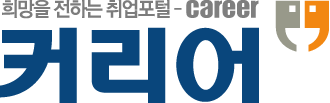 귀 교의 무궁한 발전을 진심으로 기원합니다.        2. 귀 교의 우수인재를 선발하고자 아래와 같이 모집요강을 발송하오니                많은 학생들이 지원 할 수 있도록 협조해 주시면 감사하겠습니다 -  아  래  -채용안내 기업 및 기관-. 인천시설공단            나. 모집부문: 모집요강 참조            다. 지원자격 및 자격사항: 모집요강 참조            라. 채용관련 문의  인천시설공단 담당자 [기업영업팀 박금이 팀장 (02-2006-6184)]㈜커리어넷 대표이사<인천시설공단>수신자귀교 취업지원실(과)(경유)담당실(과)장제목인천시설공단 직원채용 안내 공문담당박금이기업영업팀팀장 기업영업팀팀장 박금이박금이협 조 자시 행 일2021-06-112021-06-11접  수접  수(          )우08381서울특별시 구로구 디지털로 273, 에이스트윈타워2차 205호 / www.career.co.kr서울특별시 구로구 디지털로 273, 에이스트윈타워2차 205호 / www.career.co.kr서울특별시 구로구 디지털로 273, 에이스트윈타워2차 205호 / www.career.co.kr서울특별시 구로구 디지털로 273, 에이스트윈타워2차 205호 / www.career.co.kr서울특별시 구로구 디지털로 273, 에이스트윈타워2차 205호 / www.career.co.kr서울특별시 구로구 디지털로 273, 에이스트윈타워2차 205호 / www.career.co.kr서울특별시 구로구 디지털로 273, 에이스트윈타워2차 205호 / www.career.co.kr서울특별시 구로구 디지털로 273, 에이스트윈타워2차 205호 / www.career.co.kr서울특별시 구로구 디지털로 273, 에이스트윈타워2차 205호 / www.career.co.kr서울특별시 구로구 디지털로 273, 에이스트윈타워2차 205호 / www.career.co.kr전  화 02-2006-6184 / 팩  스 02)2006-9594 / 이메일 gmpark@career.co.kr전  화 02-2006-6184 / 팩  스 02)2006-9594 / 이메일 gmpark@career.co.kr전  화 02-2006-6184 / 팩  스 02)2006-9594 / 이메일 gmpark@career.co.kr전  화 02-2006-6184 / 팩  스 02)2006-9594 / 이메일 gmpark@career.co.kr전  화 02-2006-6184 / 팩  스 02)2006-9594 / 이메일 gmpark@career.co.kr전  화 02-2006-6184 / 팩  스 02)2006-9594 / 이메일 gmpark@career.co.kr전  화 02-2006-6184 / 팩  스 02)2006-9594 / 이메일 gmpark@career.co.kr전  화 02-2006-6184 / 팩  스 02)2006-9594 / 이메일 gmpark@career.co.kr전  화 02-2006-6184 / 팩  스 02)2006-9594 / 이메일 gmpark@career.co.kr전  화 02-2006-6184 / 팩  스 02)2006-9594 / 이메일 gmpark@career.co.kr전  화 02-2006-6184 / 팩  스 02)2006-9594 / 이메일 gmpark@career.co.kr인천시설공단 2021년 직원 채용계획 공고 선발모집 서류 마감일 : (~6월28일)1. 채용분야 및 선발예정인원 ※ 채용분야 구분에도 불구하고 채용 후 부여되는 실제 직무는 우리 공단의 사정에 따라 달라질 수 있음.

 공개경쟁채용 : 28명                                                                                               (단위 : 명)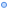 
 사회형평채용(구분채용) : 3명                                                                                     (단위 : 명)
2. 공통 응시 자격 (연     령) 18세 이상인자(2003.12.31.이전출생자)
 (성     별) 제한 없음
 (병     역) 남자의 경우 병역을 필하였거나 면제된 자
   ※ 최종합격자 발표일 전일까지 전역 가능한 경우 자격 유효
 (학     력) 제한 없음
 (거 주 지) 아래 두 요건 중 하나를 해당하는 사람
   1. 2021년 1월 1일 이전부터 최종 시험일(면접시험)까지 계속하여 인천광역시에 주민등록상 주소지를
      갖고 있는 사람
   2. 2021년 1월 1일 이전까지, 인천광역시에 주민등록상 주소지를 두고 있었던 기간을 모두 합산하여
      총 3년 이상인 사람
        ※ 거주지 요건의 확인은 “개인별주민등록초본”을 기준으로 함
        ※ 과거 거주 사실의 합산은 연속하지 않더라도 총 거주한 기간을 월(月) 단위로 계산하여36개월 이상이면 충족함
       

 다음 각 호의 결격사유가 없는 사람
3. 모집분야별 응시자격 요건 ※ 직무 내용, 요건 등은 따로 첨부된 직무기술서 참조 자격유효 기준일(공통) : 필기시험 전일
 공개경쟁채용 응시요건 사회형평채용 응시요건※ 사회형평채용의 전형별 합격인원이 선발예정인원에 미달 시
   취업지원(보호)대상과 사회적약자 및 취약계층 구분채용은 동일 분야의 공개경쟁채용에서
   미달되는 인원을 추가 선발할 수 있음.
4. 보수기준 및 근무조건 (보수 체계) 호봉제
   ※ 일반직 3급 이상은 연봉제를 적용함.
 (지급 기준) 우리 공단 보수규정, 복리후생규정에 의함
   ※ 지급 예시 (2021. 3월 현재 해당 직급 1호봉 기준) 정년 기준 : 60세 (현행 58세부터 임금피크제 적용)
 근무 형태※ 최초 3개월의 수습기간을 거쳐 임용함(인사규정 제10조)
   - 수습기간 중 규정을 위반하는 사례 발생시에는 채용하지 않을 수 있음.
 근무 장소 : 인천광역시 전 지역 근무 가능자(영종, 강화지역 포함)
5. 전형 절차 (1차 필기 → 2차 인성검사 및 면접) 1차 필기시험 : 채용 예정인원의 2배수 이하 선발
                       단, 예정인원 3명 이하는 예정인원에 4명을 더한 인원 선발

   ① 시험 과목
   ② 시험시간   ③ 공인영어시험 기준 점수 (사무직 7급 일반사무 분야 응시자만 해당)
        ※ 사무직(취업지원(보호)대상, 사회적약자 및 취약계층), 기술직 해당 없음.

      · (기준 점수) 2018. 1. 1.부터 필기시험 시행 전일까지의 기간 내에 실시되었고 시험실시기관이 정한
         유효기간을 경과하지 않은 다음 점수 이상의 성적      · 사무직 7급 일반사무 분야는 상기 기준 점수 이상의 응시자에 한해 유효.

   ④ 합격기준
      · 매 과목 만점의 40% 이상 득점한 응시자 중 가산점수를 더한 총점의 고득점 순
      · 선택과목 최종점수는 난이도 차이를 해소하기 위해 조정점수로 환산
      · 부정 채용 발생시 피해자 구제를 위해 불합격자 대상으로 예비순번 부여
        ※ 과락(만점의 40% 미만 득점한 과목이 있거나, 공인영어성적 미달)에 의한 불합격은 제외
      · 합격인원이 채용예정인원에 미달될 경우 합격기준을 하향 조정하여 선발 가능

 2차 인성검사 및 면접시험 (필기시험 합격자 대상)
    ※ 인성검사와 면접시험 중 어느 하나라도 결시하는 경우 2차 전형에 모두 결시한 것으로 처리
   ① 인성 검사
      · 우리 공단 인재상 부합 정도를 인성적 특성으로 측정
   ② 면접 시험 : 토론 또는 프레젠테이션면접 + 구술면접
      · 응시자의 개인 신상 관련 발언 금지(블라인드 면접) : 친·인척 중 유명인사나 고위직, 본인에게유리한 성장배경, 가족관계, 학력, 사회경력 등 의도적 전달 행위
      · 토론 또는 PT면접 주제는 면접당일 현장에서 확인
      · 면접평가항목 (각 항목별 8점, 40점 만점)
○ 순위 및 최종합격자 결정
    - 순위 : 필기 60% + 면접 40%의 비율로 합산한 성적에 따라 결정
    - 최종합격자 : 우리 공단 인사위원회에서 심의ㆍ의결
6. 전형 특전 (증빙서류 필기시험 당일 필히 제출, 사회형평채용 응시자 포함)   ※ 증빙서류 제출된 응시자에 한해 가산점수 적용 및 사회형평채용 응시자격 부여
 취업지원(보호)대상자 가산특전
   - 「국가유공자 등 예우 및 지원에 관한 법률」 제29조, 「독립유공자예우에 관한 법률」 제16조,
     「보훈보상대상자 지원에 관한 법률」 제35조, 「고엽제후유의증 등 환자지원 및 단체설립에 관한법률」 제7조의9, 「5·18민주유공자예우에 관한 법률」 제22조 또는 「특수임무유공자 예우 및단체설립에 관한 법률」 제24조에 의한 취업보호 및 취업지원 대상자 ⇒ 전형별 만점의 5%또는 10%
        ※ 증빙서류 제출 : 취업보호 및 취업지원대상자 확인서 1부 (보훈관청 발급)
        ※ 취업지원(보호)대상자 합격 제한
   - 「국가유공자 등 예우 및 지원에 관한 법률」 제31조 제3항에 따라 가산점에 의한 합격은선발예정인원의 30%(소수점 이하 버림)를 초과할 수 없음. 단, 응시인원이 선발예정인원이하인 경우는 제외(취업지원(보호)대상 구분채용은 적용하지 않음)

 자격(면허)소지자 및 학위 취득자 가산특전   ※ 증빙서류 제출 : 가점 대상 자격증, 면허증, 학위증명서 사본 1부 (원본 지참)

 사회형평 가산 특전
   ※ 증빙서류 제출 : 대상자 확인 가능한 증빙서류 1부
 증빙서류 제출일 : 필기시험 당일(2021. 7. 10.(토) 예정)
   - 미제출 시 가산특전 및 사회형평채용 응시자격 불인정

 가산특전과 관련한 유의사항
   - 필기시험 가산특전은 합격기준(매 과목 만점의 40%, 이상)을 충족한 응시자에 한해 적용함
   - 2가지 이상의 가산항목에 함께 해당하는 경우 그 중 유리한 가산 점수를 1가지만 적용
7. 응시원서 접수 접수 기간 :2021. 06. 21(월) ~ 06. 28(월) 18:00 마감
 접수 방법 :https://insiseol.brms.kr(온라인 접수만 가능합니다.)
 자기소개서 작성
   - 개인 일대기식 작성 지양, 직무 능력 개발과 경험 축적 과정, 입사 후 포부·계획 등 작성
   - 신상관련 내용 작성 금지 (학력, 고위직 또는 유명인사 친·인척 소개, 유리한 성장배경 등)
 접수마감일에는 다수 동시접속에 따라 원활한 접수가 이루어지지 않을 수 있으므로 마감일 이전에여유 있게 지원하시기 바랍니다.8. 서류 제출 ※ 가산특전 증빙서류 제출은 6번 항목 참조 제출 대상 : 필기시험 합격자
 제출 일자 : 인성검사 당일 (2021. 7. 23(금) 예정)
 제출 사유 : 응시자격 확인 ⇒ 미제출 또는 결격사유 확인 시 필기 불합격 조치
 제출 목록
   ① 주민등록초본 1통 (채용공고일 이후 발행분, 현 주소지 전입일과 병역사항 필히 기재)
   ② 보유 자격증 사본 (필수 요구 자격) 1부
   ③ 어학 관련 자격증 사본 (필수 요구 자격, 사무직(일반)에 한함) 1부
9. 전형 일정 (※일정은 코로나-19등 사정에 따라 변경될 수 있습니다.) 전형별 합격자 및 일정 공지 : 우리 공단 홈페이지(http://www.insiseol.or.kr)와
   인터넷 채용시스템(https://insiseol.brms.kr)에 공지 및 개별통지
10. 불합격자 이의신청 접수 방법 : 별지 서식에 따라 이의 내용을 작성하여 팩스(☏ 032-456-2049) 또는 인사담당자 앞으로
   우편 발송
 예외 대상 (확인·답변이 불가한 사항)
   - 질의 또는 문의사항
   - 채용시험과 무관한 사항에 대한 이의
   - 타인의 합격 사실에 대한 이의 신청 또는 정보 요구
   - 면접관 개인정보, 채용대행기관 영업정보 등 요구 또는 지적재산권 위배 사항
 사실관계 확인을 위해 답변이 지연될 수 있습니다.
11. 응시자 유의사항 응시희망자는 응시자격 등을 우선 확인하시고 입사지원서를 접수하시기 바랍니다.
 사회적약자 및 취약계층, 취업지원(보호)대상 구분모집 지원자는 이외에 다른 분야에도 동일한 조건으로
   응시할 수 있습니다.(단, 중복접수는 할 수 없습니다.) 또한, 장애인 응시자는 업무 수행에 지장이 없어야
   합니다.
 입사지원서 및 답안지상의 기재착오 또는 누락이나, 연락불능, 자격 미비, 거주지 제한 미확인 등으로인한 불이익은 응시자 본인의 책임이며, 최종합격자로 결정되었다 하더라도 신체검사, 신원조사 결과등에 따라 추후 임용결격자로 확인될 경우에는 합격을 취소합니다.
 입사지원서 작성(입력) 내용을 근거로 서류심사가 이루어지므로 내용을 정확히 입력하시기 바랍니다.
 제출된 서류는 본 채용목적 이외에는 사용하지 않으며, 채용여부가 확정된 이후 90일 이내에 응시자(본인)가 채용서류 반환을 청구하면 청구일로부터 14일 이내에 제출한 서류를 반환하여 드립니다.
   (반환비용을 청구할 수 있습니다.)
 임용시기는 최종합격자 발표일로부터 1년 이내 순차적으로 임용합니다.
 현역의 경우에는 최종합격자 발표 전일까지 전역이 가능하여야 하며, 대학 및 회사 등 재학 또는재직 중인 자는 임용 시부터 재직이 가능하여야 합니다.
 해당분야 적격자가 없을 경우 채용하지 아니할 수 있으며, 보수 및 복무는 인천시설공단 보수규정 및
   취업규정에 따릅니다.
 인사청탁, 제출 서류의 위변조, 허위사실 기재 등 비위사실이 판명될 경우 해당 응시자의 합격을 즉시
   취소하고, 적발된 날로부터 5년 간 우리 공단 채용시험 응시를 제한할 수 있습니다.
 친인척 채용인원 공개 : 친인척(배우자, 4촌 이내 혈족·인척)이 우리 공단의 임직원으로 재직하고 있는경우 홈페이지 등에 해당 인원수는 공개됩니다.
 코로나 19 관련 응시자 유의사항
   본 직원공개채용은 코로나19 추가 확산시 일정이 변경(취소) 될 수 있음을
   알려드리며, 응시자께서는 본 공고문을 숙지하여 주시기 바랍니다. 기타 채용과 관련한 세부 사항은 인터넷 채용시스템을 참고하시기 바라며 문의사항은
   채용시스템(https://insiseol.brms.kr) 내〃Q&A" 메뉴 및 콜센터[1522-7268] 및
   우리공단 홈페이지[http://www.insiseol.or.kr/]로 문의하시기 바랍니다. 직무기술서